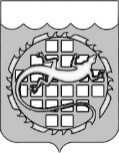 КОНТРОЛЬНО-СЧЕТНАЯ ПАЛАТА ОЗЕРСКОГО ГОРОДСКОГО ОКРУГАРАСПОРЯЖЕНИЕОб утверждении плана проверок осуществления закупок товаров, работ, услуг для обеспечения нужд Озерского городского округа на 2 полугодие 2015 годаВ соответствии с Федеральным законом от 05.04.2013 № 44-ФЗ «О контрактной системе в сфере закупок товаров, работ, услуг для государственных и муниципальных нужд», решением Собрания депутатов Озерского городского округа Челябинской области от 25.06.2014 № 103 «Об утверждении Порядка проведения плановых проверок при осуществлении закупок товаров, работ, услуг для обеспечения нужд Озерского городского округа», решением Собрания депутатов Озерского городского округа от 25.12.2013 № 233 «Об органе, уполномоченном на осуществление контроля в сфере закупок в Озерском городском округе»:	1.	Утвердить прилагаемый План проверок осуществления закупок товаров, работ, услуг для обеспечения нужд Озерского городского округа на 2 полугодие 2015 года.2.	Разместить информацию, указанную в пункте 1 настоящего распоряжения, в единой информационной системе, с учетом требований части 2 статьи 112 Федерального закона № 44-ФЗ, а также на официальном сайте органов местного самоуправления Озерского городского округа в информационно-телекоммуникационной сети Интернет не позднее пяти рабочих дней со дня подписания настоящего распоряжения.3. Контроль за исполнением настоящего распоряжения оставляю за собой.4. Настоящее распоряжение вступает в силу со дня его подписания.ПредседательКонтрольно-счетной палатыОзерского городского округа			                                            А.Ю. Люков															Утвержден															распоряжением председателя 															Контрольно-счетной палаты															Озерского городского округа															29 мая . №    51   План проверок осуществления закупок товаров, работ, услуг для обеспечения нужд Озерского городского округа  на 2 полугодие 2015 годаНаименование контролирующего органа: Контрольно-счетная палата Озерского городского округа  29 мая . №      51      №п/пНаименование учреждения (субъекта контроля)ИНН субъекта проверкиАдрес местонахож-дения субъекта контроляЦель проведения проверкиОснования проведения проверкиМесяц начала проведения проверки1Муниципальное бюджетное общеобразовательное учреждение «Средняя общеобразовательная школа №21»7422023062456787, Челябинская область, г. Озерск, б. Луначар-ского, 11Предупреждение и выявление нарушений законодательства РФ о контрактной системе и иных нормативных правовых актов РФ субъектов проверкиПункт 3 части 3 статьи 99 Федерального закона от 05.04.2013    № 44-ФЗ «О контрактной системе в сфере закупок товаров, работ, услуг для обеспечения государственных и муниципальных нужд»июль2Управление архитектуры и градостроительства администрации Озерского городского округа Челябинской области7422038968456784, Челябинская область,г. Озерск, пр. Ленина, 62Предупреждение и выявление нарушений законодательства РФ о контрактной системе и иных нормативных правовых актов РФ субъектов проверкиПункт 3 части 3 статьи 99 Федерального закона от 05.04.2013     № 44-ФЗ «О контрактной системе в сфере закупок товаров, работ, услуг для обеспечения государственных и муниципальных нужд»июль3Муниципальное бюджет-ное дошкольное образова-тельное учреждение «Детский сад №27 общеразвивающего вида с приоритетным осуществ-лением физического направления развития воспитанников» 7422026384456780, Челябинская область, г. Озерск, ул. Совет-ская, 44Предупреждение и выявление нарушений законодательства РФ о контрактной системе и иных нормативных правовых актов РФ субъектов проверкиПункт 3 части 3 статьи 99 Федерального закона от 05.04.2013     № 44-ФЗ «О контрактной системе в сфере закупок товаров, работ, услуг для обеспечения государственных и муниципальных нужд»август4Муниципальное бюджетное учреждение Озерского городского округа "Парк Культуры и Отдыха"7422035741456780, Челябинская область, г. Озерск,ул.Парковая, дом 1, корпус 2Предупреждение и выявление нарушений законодательства РФ о контрактной системе и иных нормативных правовых актов РФ субъектов проверкиПункт 3 части 3 статьи 99 Федерального закона от 05.04.2013     № 44-ФЗ «О контрактной системе в сфере закупок товаров, работ, услуг для обеспечения государственных и муниципальных нужд»  сентябрь5Управление культуры администрации Озерского городского округа Челябинской области7422000756456784, Челябинская область, г. Озерск,  ул. Комсо-мольская, 9Предупреждение и выявление нарушений законодательства РФ о контрактной системе и иных нормативных правовых актов РФ субъектов проверкиПункт 3 части 3 статьи 99 Федерального закона от 05.04.2013     № 44-ФЗ «О контрактной системе в сфере закупок товаров, работ, услуг для обеспечения государственных и муниципальных нужд»  октябрь6Муниципальное бюджет-ное специальное (коррек-ционное) образовательное учреждение для обуча-ющихся, воспитанников с ограниченными возмож-ностями здоровья «Спе-циальная (коррекционная) общеобразовательная школа № 34 VII вида»7422030101456780, Челябинская область, г. Озерск,          проезд Комсо-мольский, 9Предупреждение и выявление нарушений законодательства РФ о контрактной системе и иных нормативных правовых актов РФ субъектов проверкиПункт 3 части 3 статьи 99 Федерального закона от 05.04.2013     № 44-ФЗ «О контрактной системе в сфере закупок товаров, работ, услуг для обеспечения государственных и муниципальных нужд»ноябрь7Управление жилищно-коммунального хозяйства администрации Озерского городского округа Челябинской области7422048028456784, Челябинская область,г. Озерск, пр. Ленина, 62Предупреждение и выявление нарушений законодательства РФ о контрактной системе и иных нормативных правовых актов РФ субъектов проверкиПункт 3 части 3 статьи 99 Федерального закона от 05.04.2013     № 44-ФЗ «О контрактной системе в сфере закупок товаров, работ, услуг для обеспечения государственных и муниципальных нужд»декабрь8Муниципальное бюджетное учреждение Озерского городского округа «Многофункци-ональный центр предос-тавления государствен-ных и муниципальных услуг»7422047722456784, Челябинская область,г. Озерск, пр. Ленина, 62Предупреждение и выявление нарушений законодательства РФ о контрактной системе и иных нормативных правовых актов РФ субъектов проверкиПункт 3 части 3 статьи 99 Федерального закона от 05.04.2013     № 44-ФЗ «О контрактной системе в сфере закупок товаров, работ, услуг для обеспечения государственных и муниципальных нужд»декабрь